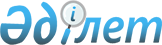 О внесении изменения в Гражданский кодекс Республики Казахстан (Особенная часть)Закон Республики Казахстан от 8 января 2003 года N 376

      Внести изменение в Гражданский 
 кодекс 
 Республики Казахстан (Особенная часть) от 1 июля 1999 г. (Ведомости Парламента Республики Казахстан, 1999 г., N 16-17, ст. 642; N 23, ст. 929; 2000 г., N 3-4, ст. 66; N 10, ст. 244; N 22, ст. 408; 2001 г., N 23, ст. 309; N 24, ст. 338; 2002 г., N 10, ст. 102):



      в пункте 1 статьи 
 483 
 слова "в установленном законодательством



порядке, а также приборов учета" заменить словами "в порядке,



установленном законодательством Республики Казахстан".


      Президент




      Республики Казахстан


					© 2012. РГП на ПХВ «Институт законодательства и правовой информации Республики Казахстан» Министерства юстиции Республики Казахстан
				